证券代码：                                                    证券简称：Guangshen Railway Company Limited（于中华人民共和国注册成立之股份有限公司）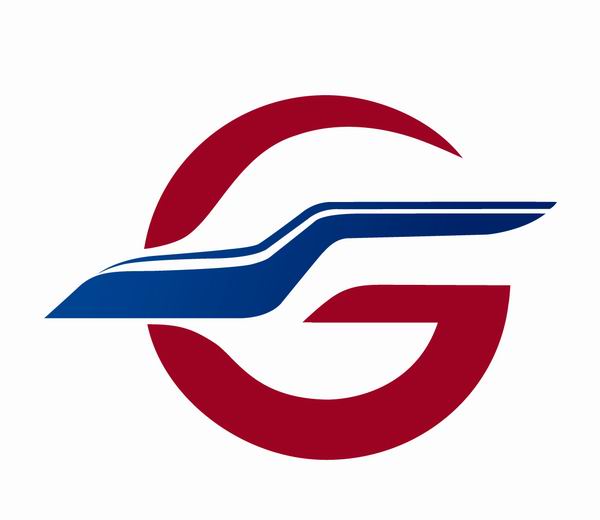 2023年第三季度报告2023年10月30日重要内容提示：第三季度财务报表是否经审计主要财务数据主要会计数据和财务指标股东信息季度财务报表财务报表2023年起首次执行新会计准则或准则解释等涉及调整首次执行当年年初的财务报表特此公告。 董事会